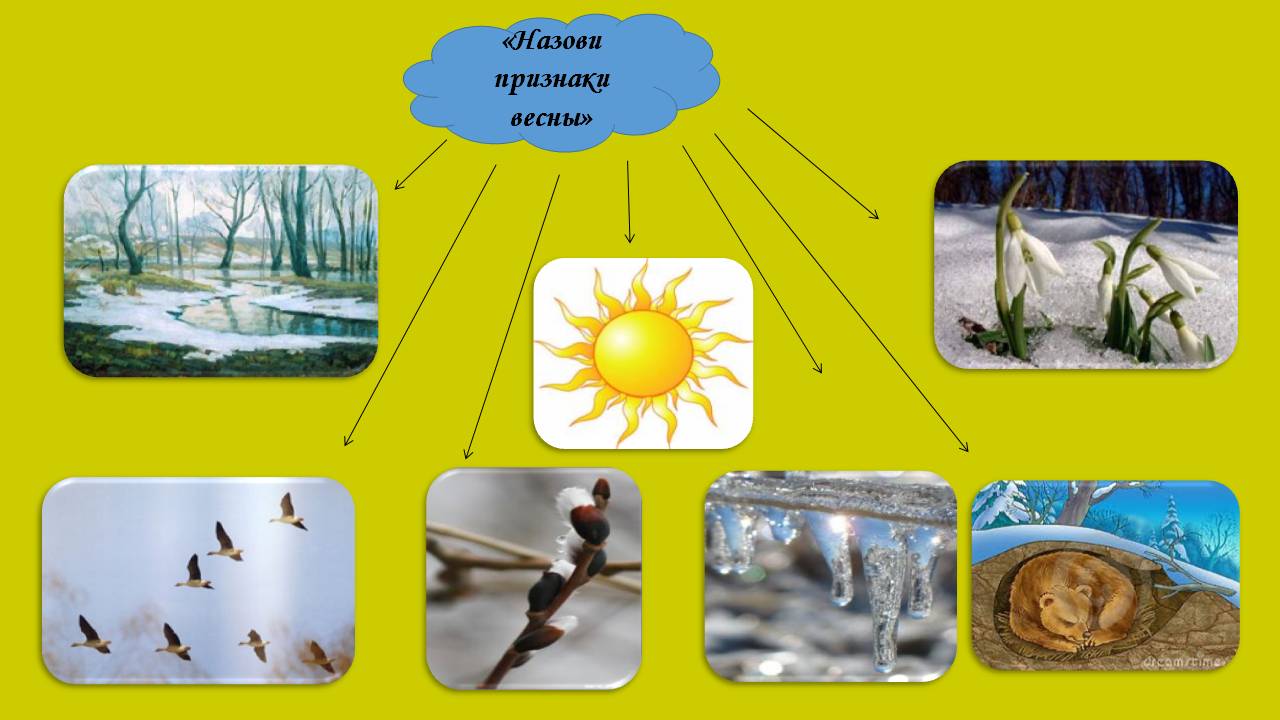 ПОМОГИ ПТИЧКЕ НАЙТИ ГНЕЗДОТренировка прослеживающей функции глаза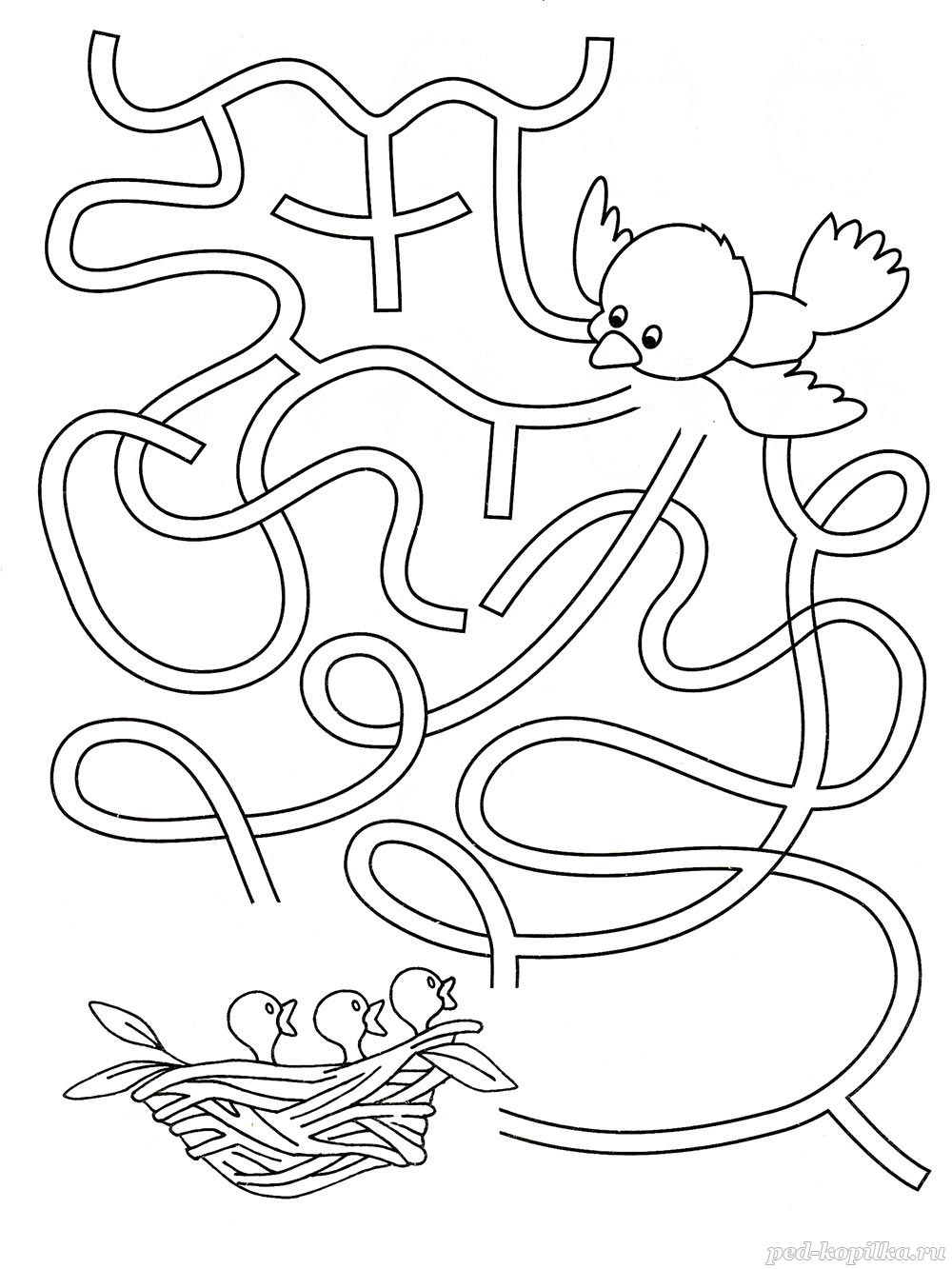 Найди знакомые геометрические фигурыРаскрась картинку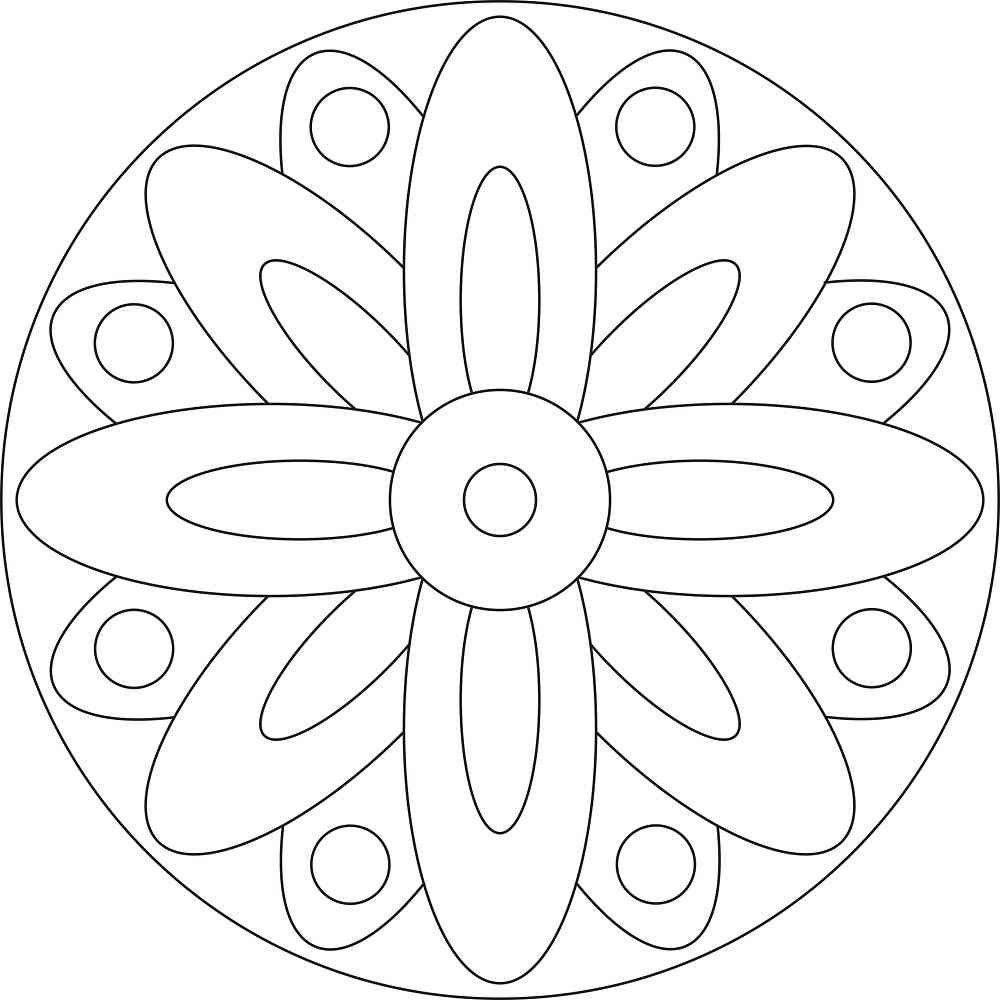 